THE HERON PRACTICE		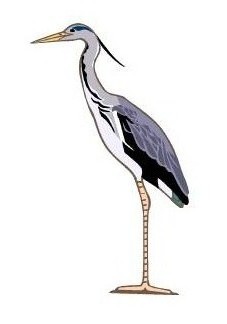 	Dr Ajay OjhaJohn Scott Health Centre	Dr Mareeni RaymondGreen Lanes	Dr Syed AkhtarLondon N4 2NU	Dr Anchal Chopra-ChhabraChange of Details FormPlease complete the following depending on the changes being made:Name of Patient: 	__________________________________________________________Date of Birth:		__________________________________________________________NHS Number (if known): ________________________________________________________New mobile Number:	___________________________________________________________New home (landline Number:		_______________________________________________New Address: 		____________________________________________________________________________________________________________________	_________________________________________________________Change of Title:	__________________________________________________________Chage of First Name: __________________________________________________________Change of Surname: ___________________________________________________________